РАБОЧАЯ  ПРОГРАММА УЧЕБНОЙ ДИСЦИПЛИНЫОП05.Основы калькуляции и учёта                                                      43.01.09 повар, кондитер Бохан 2018 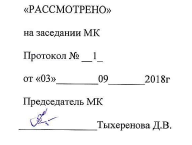 Организация-разработчик: Государственное бюджетное профессиональное образовательное учреждение Иркутской области « Боханский аграрный техникум»Разработчик:Ситникова Валентина Вячелавовна, преподаватель спец.дисциплин Рецензент: (от работодателя) ИП «Стогов В.М.»                          руководитель                                     В.М. Стогов       (место работы)                                                     (занимаемая должность)                                                 (инициалы, фамилия)                 СОДЕРЖАНИЕОБЩАЯ ХАРАКТЕРИСТИКА  ПРОГРАММЫ УЧЕБНОЙДИСЦИПЛИНЫСТРУКТУРА УЧЕБНОЙДИСЦИПЛИНЫ УСЛОВИЯ РЕАЛИЗАЦИИПРОГРАММЫКОНТРОЛЬ И ОЦЕНКА РЕЗУЛЬТАТОВ ОСВОЕНИЯ УЧЕБНОЙДИСЦИПЛИНЫВОЗМОЖНОСТИ ИСПОЛЬЗОВАНИЯ ПРОГРАММЫ В ДРУГИХПООПОБЩАЯ ХАРАКТЕРИСТИКА  ПРОГРАММЫ УЧЕБНОЙ ДИСЦИПЛИНЫОбласть применения программыРабочая программа учебной дисциплины является частью  основной образовательной программы в соответствии с ФГОС СПО по профессии 43.01.09 Повар, кондитер, входящей в состав укрупненной группы 43.00.00 Сервис и туризм.Место дисциплины в структуре основной профессиональной образовательной программы:Учебная   дисциплина   входит   в   профессиональный   цикл   как общепрофессиональнаядисциплина и имеет связь с дисциплинами ОП 04. Экономические и правовые основы профессиональной деятельности и о всеми профессиональными модулями.Цель и планируемые результаты освоениядисциплины:В результате освоения дисциплины обучающийся должен уметь:-  оформлять  документы  первичнойотчетности и	вести  учет  сырья, готовойиреализованной продукции и полуфабрикатов  напроизводстве,-оформлять документы первичной отчетности по учету сырья, товаров и тары в кладовой организации питания;-составлять товарный отчет за день;-определять	процентную  долю  потерь  на  производстве  при  различных видах обработкисырья;- составлять план-меню, работать со сборником рецептур блюд и кулинарных изделий, технологическими  и технико - технологическими картами;-рассчитывать цены на готовую продукцию и полуфабрикаты собственного производства, оформлять калькуляционные карточки;-участвовать в проведении инвентаризации в кладовой и на производстве;-пользоваться контрольно-кассовыми машинами или средствами атвтоматизации при расчетах с потребителями;-принимать оплату наличными деньгами;-принимать и оформлять безналичные платежи;-составлять отчеты по платежам.В результате освоения дисциплины обучающийся должен знать:-виды учета, требования, предъявляемые к учету;- задачи бухгалтерского учета;-предмет и метод бухгалтерского учета;-элементы бухгалтерского учета;-принципы и формы организации бухгалтерского учетаособенности организации бухгалтерского учета в общественномпитании;основные направления совершенствования, учета и контроля отчетности на современномэтапе;формы документов, применяемых в организациях питания, ихклассификацию;требования, предъявляемые к содержанию и оформлениюдокументов;права, обязанности и ответственность главногобухгалтера;понятие	цены,   ее   элементы,   виды   цен,   понятиекалькуляции и	порядок определения розничных цен на продукцию собственногопроизводства;Понятие товарооборота предприятий питания, его виды и методырасчета.сущность плана-меню, его назначение, виды, порядоксоставления;-правила документального оформления  движения материальных ценностей;- источники поступления продуктов и тары;-правила оприходования товаров и тары материально-ответственными лицами, реализованных и отпущенных товаров;-методику осуществления контроля за товарными запасами;-понятие и виды товарных потерь, методику их списания;-методику проведения инвентаризации и выявления ее результатов;понятие	материальной	ответственности,	ее	документальное	оформление, отчетность материально-ответственныхлиц;порядок оформления и учетадоверенностей;ассортимент меню и цены на готовую продукцию на день принятияплатежей;правила торговли;виды оплаты по платежам;виды и правила осуществления кассовыхопераций;правила и порядок расчетов с потребителями при оплате наличными деньгами и при безналичной формеоплаты;правила поведения, степень ответственности за правильность расчетов с потребителями.В результате освоения дисциплины обучающийся осваивает элементы компетенцийУказываются только те элементы, на формирование которых направлена данная программаСТРУКТУРА И СОДЕРЖАНИЕ УЧЕБНОЙДИСЦИПЛИНЫОбъем учебной дисциплины и виды учебнойработыТематический план и содержание учебной дисциплины Калькуляция иучетДля характеристики уровня освоения учебного материала используются следующие обозначения:1 – ознакомительный (воспроизведение информации, узнавание (распознавание), объяснение ранее изученных объектов, свойств и т.п.); 2 – репродуктивный (выполнение деятельности по образцу, инструкции или под руководством);3 – продуктивный (самостоятельное планирование и выполнение деятельности, решение проблемных задач).УСЛОВИЯ РЕАЛИЗАЦИИ ПРОГРАММЫМатериально-техническое обеспечениеРеализация программы предполагает наличие учебного кабинета социально- экономических дисциплин;Оборудование учебного кабинета и рабочих мест кабинета:1.Мебель и стационарное оборудование учебного кабинета:-доска учебная;-рабочее место для преподавателя;-столы, стулья для обучающихся;-шкафы для хранения  раздаточного дидактического материала2. Технические средства обучения:-компьютер,-средства аудиовизуализации;- наглядные пособия (натуральные образцы, муляжи, плакаты, DVD фильмы, мультимедийные пособия).Информационное обеспечение обученияПеречень используемых учебных изданий, Интернет-ресурсов, дополнительной литературыОсновные источники (печатные издания):РоссийскаяФедерация. Законы. Трудовой кодекс Российской Федерации: федер. закон: [принят Гос.Думой 21 дек. 2001 г.: по состоянию на 25 апр. 2016 г.]. – М.: Рид Групп, 2016. – 256 с. – (Законодательство России с комментариями кизменениями).РоссийскаяФедерация. Законы. Гражданский кодекс Российской Федерации: офиц. текст: [по сост. на 1 мая 2016 г.]. – М.: Омега-Л, 2016. – 688с. – ( кодексы Российской Федерации).Российская Федерация. Законы. Налоговый кодекс Российской Федерации: [федер. закон: принят Гос.Думой 16 июля 1998 г.: по состоянию на 1 янв. 2016 г.]. – М.: ЭЛИТ, 2016. – 880с.ГОСТ 31985-2013 Услуги общественного питания. Термины и определения.- Введ. 2015-01-01. -  М.:Стандартинформ, 2014.-III, 10с.ГОСТ 30390-2013 Услуги общественного питания. Продукция  общественного питания, реализуемая населению. Общиетехническиеусловия – Введ. 2016 – 01 – 01.- М.: Стандартинформ, 2014.- III, 12с.ГОСТ 30389 - 2013 Услуги общественного питания. Предприятия общественного питания. Классификация и общиетребования – Введ. 2016 – 01 – 01. – М.:Стандартинформ, 2014.- III, 12с.ГОСТ Р31987-2012 Услуги общественного питания. Технологические документы на продукцию  общественного питания. Общие требования к  оформлению, построению  и содержанию.14ГОСТ 31988-2012 Услуги общественного питания. Метод расчета отходов и потерь сырья и пищевых продуктов при производстве продукции общественного  питания.ГОСТ Р 30390-2013 "Услуги общественного питания. Продукцияобщественного питания, реализуемая населению. Общиетехническиеусловия"Жабина С.Б., Бурдюгова О.М., Колесова А.В. Основы экономики, менеджмента и маркетинга в общественном питании: учебник для студентов СПО/ С.Б. Жабина, О.М.Бурдюгова, А.В. Колесова.- 3-е изд. Стер.- М.:Издательскийцентр«Академия», 2015. – 336с.Потапова И.И. Калькуляция и учет: учеб.для учащихся учреждений нач. проф. образования/ И.И. Потапова. М.:Образовательно-издательскийцентр «Академия»; ОАО «Московскиеучебники»,2013.-176с.(электронные издания):Федеральный закон "О бухгалтерском учете" от 06.12.2011 N 402-ФЗ (действующая редакция, 2016)http://www.consultant.ru/document/cons_doc_LAW_122855/Закон РФ от 07.02.1992 N 2300-1 (ред. от 03.07.2016) "О защите правпотребителей»http://www.consultant.ru/document/cons_doc_LAW_305/"Типовые правила эксплуатации контрольно-кассовых машин при осуществлении денежных расчетов с населением" (утв. Минфином РФ 30.08.1993 N104)http://www.consultant.ru/document/cons_doc_LAW_2594/Приказ Минфина РФ от 13.06.1995 N 49 (ред. от 08.11.2010) "Об утверждении Методических указаний по инвентаризации имущества и финансовых обязательств"http://www.consultant.ru/document/cons_doc_LAW_7152/Правила продажи отдельных видов товаров (текст по состоянию на 18.01.2016 г.) Утврждены Постановлением Правительства Российской Федерации от 19 января 1998 года № 55.http://www.consultant.ru/law/podborki/pravila_roznichnoj_torgovli/Правила розничной торговли текст по состоянию на 18.01.2016 г.) Утверждены Постановлением Правительства Российской Федерации от 19 января 1998 года №55. http://www.consultant.ru/law/podborki/pravila_roznichnoj_torgovli/Дополнительные источники (печатные издания)Быстров С.А.	Экономика  и  организация  ресторанного  бизнеса: учебное пособие/ Быстров С.А. – М.: Форум, 2011. -464с.ЕфимоваО.П.	Экономикаобщественногопитания:учеб.пособиедлявузов/О.П. Ефимова; Под ред. Н.И. Кабушкина. - 6-е изд., испр. - Мн.: Новое знание, 2008. -348с.Перетятко Т.И. П27 Основы калькуляции и учета в общественном питании: Учебно-практическое пособие. - 6-е изд., перераб. и доп. - М.: Издательско-торговая корпорация «Дашков и К0», 2007. - 232с.Интернет-ресурсыhttp://economy.gov.ruhttp://www.consultant.ru15Организация образовательного процессаРеализация программы дисциплины предусматривает выполнение обучающимися заданий для практических занятий, внеаудиторной (самостоятельной) работы с использованием персонального компьютера с лицензионным программным обеспечением и с подключением к информационно-телекоммуникационной сети «Интернет».По дисциплине предусмотрена внеаудиторная самостоятельная работа, направленная на закрепление знаний, освоение умений, формирование общих и профессиональных компетенций обучающихся. Внеаудиторная (самостоятельная) работа должна сопровождаться методическим обеспечением и обоснованием времени, затрачиваемого на её выполнение. В процессе внеаудиторной (самостоятельной) работы предусматривается работа над учебным материалом, ответы на контрольные вопросы; изучение нормативных материалов; решение задач и упражнений по образцу; решение ситуационных производственных (профессиональных задач).Реализация программы дисциплины обеспечивается доступом каждого обучающегося к библиотечным фондам, укомплектованным печатными изданиями и (или) электронными изданиями по каждой дисциплине общепрофессионального цикла и по каждому профессиональному модулю профессионального цикла из расчета одно печатное издание и (или) электронное издание по каждой дисциплине, модулю на одного обучающегося. Библиотечный фонд должен быть укомплектован печатными изданиями и (или) электронными изданиями основной и дополнительной учебной литературы, вышедшими за последние 5 лет.В случае наличия электронной информационно-образовательной среды допускается замена печатного библиотечного фонда предоставлением права одновременного доступа не менее 25% обучающихся к электронно-библиотечной системе (электроннойбиблиотеке).Обучающиеся с ограниченными возможностями здоровья и инвалиды должны  быть обеспечены печатными и (или) электронными образовательными ресурсами, адаптированными к ограничениям ихздоровья.Текущий контроль знаний и умений можно осуществлять в форме различных видов опросов на занятиях, контрольных работ, различных форм тестового контроля и др. Текущий контроль освоенных умений осуществляется в виде экспертной оценки результатов выполнения практических занятий и заданий по внеаудиторной самостоятельной работе.16Промежуточная аттестация обучающихся осуществляется в рамках освоения общепрофессионального цикла в соответствии с разработанными образовательной организацией фондами оценочных средств, позволяющими оценить достижение запланированных по отдельным дисциплинам результатов обучения. Завершается освоение программы в рамках промежуточной аттестации экзаменом или дифференцированным зачётом, включающим как оценку теоретических знаний, так и практических умений.При реализации программы дисциплины могут проводиться консультации для обучающихся. Формы проведения консультаций (групповые, индивидуальные, письменные, устные) определяются образовательной организацией.При реализации образовательной программы образовательная организация вправе применять электронное обучение и дистанционные образовательные технологии.При обучении лиц с ограниченными возможностями здоровья электронное обучение и дистанционные образовательные технологии должны предусматривать возможность приема-передачи информации в доступных для них формах.Кадровое обеспечение образовательного процессаРеализация образовательной программы обеспечивается руководящими и педагогическими работниками образовательной организации, а также лицами, привлекаемыми к реализации образовательной программы на условиях гражданско- правового договора, в том числе из числа руководителей и работников организаций, деятельность которых связана с направленностью реализуемой образовательной программы (имеющих стаж работы в данной профессиональной области не менее 3 лет).Квалификация педагогических работников образовательной организации должна отвечать  квалификационным  требованиям,  указанным  в  профессиональных стандартах«Повар», «Педагог профессионального обучения, профессионального образования и дополнительного профессионального образования».Педагогические работники получают дополнительное профессиональное образование по программам повышения квалификации, в том числе в форме стажировки в организациях, направление деятельности которых соответствует области профессиональной  деятельности,  указанной  в  пункте  1.5  ФГОС  СПО  по     профессии43.01.09 Повар, кондитер, не реже 1 раза в 3 года с учетом расширения спектра профессиональных компетенций.Доля педагогических работников (в приведенных к целочисленным значениям ставок), обеспечивающих освоение обучающимися профессиональных модулей, имеющих опыт деятельности не менее 3 лет в организациях, направление деятельности которых соответствует области профессиональной деятельности, указанной в пункте 1.5 ФГОС СПО по профессии 43.01.09 Повар, кондитер, в общем числе педагогических работников, реализующих образовательную программу, должна быть не менее 25 процентов.17КОНТРОЛЬ И ОЦЕНКА РЕЗУЛЬТАТОВ ОСВОЕНИЯ УЧЕБНОЙДИСЦИПЛИНЫ1819Возможности использования программы в других ПООПУказываются наименования ПООП в которых есть данная дисциплина и по которым возможно использование данной программы.20Шифркомп.НаименованиекомпетенцийДискрипторы (показателисформированности)УменияЗнанияОК 01Выбирать способы решения задач профессиональной деятельности, применительно к различным контекстам.Распознавание сложных проблемные ситуации в различных контекстах.Проведение анализа сложных ситуаций при решении задач профессиональной деятельностиОпределение этапов решения задачи.Определение потребности в информацииОсуществление эффективного поиска.Выделение всех возможных источников нужных ресурсов,в том числе неочевидных.Распознавать задачу и/или проблему в профессионально м и/или социальном контексте;Анализировать задачу и/или проблему и выделять её составные части;Правильно выявлять и эффективно искать информацию, необходимую для решения задачи и/или проблемы;Составить план действия,Определить необходимые ресурсы;Владеть актуальнымиАктуальный профессиональный и социальный контекст, в котором приходится работать ижить;Основные источники информации и ресурсы для решения задач и проблем в профессиональн ом и/или социальном контексте.Алгоритмы выполнения работ в профессиональн ой и смежных областях;Методы работы в профессиональн ой и смежныхРазработка детального плана действийОценка рисков на каждом шагуОценивает плюсы и минусы полученного результата, своего плана и его реализации, предлагает критерии оценки и рекомендации по улучшению плана.методами работы в профессионально й и смежных сферах;Реализовать составленный план;Оценивать результат и последствия своих действий (самостоятельно или с помощью наставника).сферах.Структура плана для решения задачПорядок оценки результатов решения задач профессиональн ой деятельностиОК 2Осуществлять поиск, анализ и интерпретацию информации, необходимой для выполнения задач профессиональной деятельности.Планирование информационного поиска	изширокого	набора источников, необходимого	для выполнения профессиональных задачПроведение анализа полученной информации, выделяет	в	ней главныеаспекты.Структурировать отобранную информацию в соответствии с параметрами поиска;Интерпретация полученной информации	в контексте профессиональной деятельностиОпределять задачи поиска информацииОпределять необходимые источники информацииПланировать процесс поискаСтруктурировать получаемую информациюВыделять наиболее значимое в перечне информацииОценивать практическую значимость результатов поискаОформлять результаты поискаНоменклатура информационны х источников применяемых в профессиональн ой деятельностиПриемы структурирования информацииФормат оформления результатов поиска информацииОК 3Планировать и реализовывать собственное профессиональное и личностное развитие.Использование актуальной нормативно- правовой документацию по профессии (специальности)ПрименениесовременнойОпределять актуальность нормативно- правовой документации в профессионально й деятельностиВыстраиватьтраекторииСодержание актуальной нормативно- правовой документацииСовременная научная и профессиональннаучной профессиональной терминологииОпределение траектории профессионального развития и самообразованияпрофессиональног о и личностного развитияая терминологияВозможные траектории профессиональн ого развития и самообразовани яОК 4Работать в коллективе и команде, эффективно взаимодействовать с коллегами, руководством, клиентами.Участие в деловом общении для эффективного решения деловых задачПланирование профессиональнойдеятельностьОрганизовывать работу коллектива и командыВзаимодействоват ь с коллегами, руководством, клиентами.Психология коллективаПсихология личностиОсновы проектной деятельностиОК 5Осуществлять устную и письменную коммуникацию на государственном языке с учетом особенностей социального и культурного контекста.Грамотно устно и письменно излагать свои мысли по профессиональной тематике на государственном языкеПроявление толерантность в рабочем коллективеИзлагать свои мысли на государственном языкеОформлятьдокументыОсобенности социального и культурного контекстаПравила оформления документов.ОК 9Использовать информационные технологии в профессиональной деятельности.Применение средств информатизации и информационных технологий для реализации профессиональной деятельностиПрименять средства информационных технологий для решения профессиональных задачИспользоватьсовременноепрограммноеобеспечениеСовременные средства и устройства информатизацииПорядок их применения и программное обеспечение в профессиональ- ной деятельностиОК 10Пользоваться профессиональной документацией на государственном и иностранном языке.Применение в профессиональной деятельности инструкций на государственном и иностранном языке.Ведение общения на профессиональные темыПонимать		общий смысл			четко произнесенных высказываний	на известные				темы (профессиональные и бытовые), понимать		тексты на	базовые профессиональны е темы участвовать				вдиалогах	на знакомые общие и профессиональны етемыстроить		простые высказывания		о себе	и	о	своей профессионально й деятельности кратко обосновывать			и объяснить			свои действия (текущие						и планируемые) писать		простые связные сообщения			назнакомые	или интересующие профессиональны етемыправила построения простых			и сложных предложений на профессиональные темы основные общеупотребительные	глаголы (бытовая		и профессиональная лексика) лексический минимум, относящийся	к описанию предметов, средств			и процессов профессиональн ой деятельности особенности произношения правила		чтения текстов профессиональн ой направленностиПК1.2-1.6,2.2-2.8,3.2-3.5,4.2-4.5,5.2-5.5Ведение расчетов с потребителями при отпуске продукции на вынос, взаимодействие с потребителями при отпуске продукции с прилавка/раздачиРассчитывать стоимость кулинарной и кондитерской продукции собственного производства.Вести учет реализованной кулинарной и кондитерской продукции.Правила торговли.Виды оплаты по платежамПравила и порядок расчета потребителей при оплате наличными деньгами, при безналичной форме оплаты.ПК1.2-1.6,2.2-2.8,3.2-3.5,4.2-4.5,5.2-5.5Подготовка основных продуктов и дополнительных ингредиентовОформлять заявки на	продукты, расходные материалы, необходимые для приготовленияПравила расчета потребности в сырье и пищевых продуктах.кулинарной	и кондитерской продукцииПравила составления заявки на складВид учебной работыОбъемчасовМаксимальная учебная нагрузка72Самостоятельная работа(не более 20%)14Обязательная учебная нагрузка72в том числе:в том числе:Теоретическое обучение62Лабораторные занятия (если предусмотрено)-Практические занятия (если предусмотрено)10курсовая работа (проект) (если предусмотрено)Контрольная работаПромежуточная аттестация проводится в форме дифференцированного зачетаПромежуточная аттестация проводится в форме дифференцированного зачетаНаименованиеразделов и темСодержание учебного материала и формы организации деятельности обучающихсяОбъемчасовОсваиваемыеэлементы компетенций12234Тема 1.Общая характеристика бухгалтерского учетаСодержание учебного материалаУровень освоения2Тема 1.Общая характеристика бухгалтерского учетаВведение12ПК 1.2-1.52.2-2.53.2-3.54.2-4.55.2-5.5ОК1-ОК5, ОК9, ОК10Тема 1.Общая характеристика бухгалтерского учета1.  Виды учета в организации питания, требования, предъявляемые  к учету, задачи бухгалтерского учета, предмет и метод бухгалтерского учета, элементы бухгалтерскогоучета1,28ПК 1.2-1.52.2-2.53.2-3.54.2-4.55.2-5.5ОК1-ОК5, ОК9, ОК10Тема 1.Общая характеристика бухгалтерского учета2. Особенности, принципы и формы организации бухгалтерского учета в общественном питании. Основные направления совершенствования, учета и контроля отчетности1,28ПК 1.2-1.52.2-2.53.2-3.54.2-4.55.2-5.5ОК1-ОК5, ОК9, ОК10Тема 1.Общая характеристика бухгалтерского учета3. Понятие документооборота, формы документов, применяемых в организациях питания, их классификация. Требования, предъявляемые к содержанию и оформлению документов1,28ПК 1.2-1.52.2-2.53.2-3.54.2-4.55.2-5.5ОК1-ОК5, ОК9, ОК10Тема 1.Общая характеристика бухгалтерского учета4.   Права,   обязанности   и   ответственность   главного бухгалтера.Автоматизация учета на предприятии ресторанного бизнеса1,28ПК 1.2-1.52.2-2.53.2-3.54.2-4.55.2-5.5ОК1-ОК5, ОК9, ОК10Тема 1.Общая характеристика бухгалтерского учетаСамостоятельная работа обучающихсяИзучение  Федерального	закона   "О   бухгалтерском   учете"   от   06.12.2011  N402-ФЗ (действующая редакция,2016)Источники информацииФедеральный закон "О бухгалтерском учете" от 06.12.2011 N 402-ФЗ (действующая редакция, 2016)http://www.consultant.ru/document/cons_doc_LAW_122855/Самостоятельная работа обучающихсяИзучение  Федерального	закона   "О   бухгалтерском   учете"   от   06.12.2011  N402-ФЗ (действующая редакция,2016)Источники информацииФедеральный закон "О бухгалтерском учете" от 06.12.2011 N 402-ФЗ (действующая редакция, 2016)http://www.consultant.ru/document/cons_doc_LAW_122855/ 5Тема 2. Ценообразование в общественном питанииСодержание учебного материалаУровень освоения10Тема 2. Ценообразование в общественном питании1. Понятие	цены,  ее  элементы,  виды  цен.    Ценовая политика организацийпитания2,310ПК 1.2-1.52.2-2.53.2-3.54.2-4.55.2-5.5ОК1-ОК5, ОК9, ОК10Тема 2. Ценообразование в общественном питании2. Понятие калькуляции и порядок определения розничных цен на продукцию и полуфабрикаты собственного производства2,310ПК 1.2-1.52.2-2.53.2-3.54.2-4.55.2-5.5ОК1-ОК5, ОК9, ОК10Тема 2. Ценообразование в общественном питании3.   Товарооборот предприятий питания, его виды и методы расчета2,310ПК 1.2-1.52.2-2.53.2-3.54.2-4.55.2-5.5ОК1-ОК5, ОК9, ОК10Тема 2. Ценообразование в общественном питании4.   План-меню, его назначение, виды, порядок составления2,310ПК 1.2-1.52.2-2.53.2-3.54.2-4.55.2-5.5ОК1-ОК5, ОК9, ОК10Тема 2. Ценообразование в общественном питании5. Сборник рецептур блюд и кулинарных изделий и Сборник рецептур мучных кондитерских и булочных изделий как основные нормативные документы для определения потребности в сырье и расхода сырья, выхода готовых блюд, мучных и кондитерскихизделий2,310ПК 1.2-1.52.2-2.53.2-3.54.2-4.55.2-5.5ОК1-ОК5, ОК9, ОК10Тематика практических занятийТематика практических занятий121. Работа оСборником рецептур,:расчет	требуемого	количества	сырья,	продуктов	для	приготовления	продукции собственногопроизводства,определение   процентной  доли потерь е при различных видах обработкисырья1. Работа оСборником рецептур,:расчет	требуемого	количества	сырья,	продуктов	для	приготовления	продукции собственногопроизводства,определение   процентной  доли потерь е при различных видах обработкисырья4ПК 1.2-1.52.2-2.53.2-3.54.2-4.55.2-5.5ОК1-ОК5, ОК9, ОК102. Составление плана-меню. Расчет планового товарооборота на день2. Составление плана-меню. Расчет планового товарооборота на день4ПК 1.2-1.52.2-2.53.2-3.54.2-4.55.2-5.5ОК1-ОК5, ОК9, ОК103. Калькуляция розничных цен на блюда и полуфабрикаты. Калькуляция розничных цен на мучные и кондитерские изделия. Оформление калькуляционных карточек.3. Калькуляция розничных цен на блюда и полуфабрикаты. Калькуляция розничных цен на мучные и кондитерские изделия. Оформление калькуляционных карточек.4ПК 1.2-1.52.2-2.53.2-3.54.2-4.55.2-5.5ОК1-ОК5, ОК9, ОК10Тема 3. Материальная ответственность. ИнвентаризацияСодержание учебного материалаУровень освоения6Тема 3. Материальная ответственность. Инвентаризация1. Материальная ответственность, ее документальное оформление. Типовой договор о полной индивидуальной материальной ответственности, порядок оформления и учета доверенностей на получение материальных ценностей. Отчетность материально- ответственных лиц2,36ПК 1.2-1.52.2-2.53.2-3.54.2-4.55.2-5.5ОК1-ОК5, ОК9, ОК10Тема 3. Материальная ответственность. Инвентаризация2. Контроль за товарными запасами. Понятие и задачи проведения инвентаризации, порядок ее проведения и документальное оформление2,36ПК 1.2-1.52.2-2.53.2-3.54.2-4.55.2-5.5ОК1-ОК5, ОК9, ОК10Тема 3. Материальная ответственность. ИнвентаризацияСамостоятельная	работа	обучающихся	(при	наличии	указывается	тематика	и содержание домашнихзаданий)1.Изучение Трудового кодекса РФ (Раздел XI Материальная ответственность сторон трудового договора)2.Изучение Приказа Минфина РФ от 13.06.1995 N 49 (ред. от 08.11.2010) "Об утверждении Методических указаний по инвентаризации имущества и финансовых обязательств" ИсточникиинформацииРоссийскаяФедерация. Законы. Гражданский кодекс Российской Федерации: офиц. текст: [по сост. на 1 мая 2016 г.].   – М.:Омега-Л, 2016. – 688с. – ( кодексыРоссийскойФедерации).Приказ Минфина РФ от 13.06.1995 N 49 (ред. от 08.11.2010) "Об утверждении Методических указаний по инвентаризации имущества и финансовыхобязательств"http://www.consultant.ru/document/cons_doc_LAW_7152/Самостоятельная	работа	обучающихся	(при	наличии	указывается	тематика	и содержание домашнихзаданий)1.Изучение Трудового кодекса РФ (Раздел XI Материальная ответственность сторон трудового договора)2.Изучение Приказа Минфина РФ от 13.06.1995 N 49 (ред. от 08.11.2010) "Об утверждении Методических указаний по инвентаризации имущества и финансовых обязательств" ИсточникиинформацииРоссийскаяФедерация. Законы. Гражданский кодекс Российской Федерации: офиц. текст: [по сост. на 1 мая 2016 г.].   – М.:Омега-Л, 2016. – 688с. – ( кодексыРоссийскойФедерации).Приказ Минфина РФ от 13.06.1995 N 49 (ред. от 08.11.2010) "Об утверждении Методических указаний по инвентаризации имущества и финансовыхобязательств"http://www.consultant.ru/document/cons_doc_LAW_7152/5Тема 4. Учет сырья,продуктов и тары в кладовых организацийСодержание учебного материалаУровень освоенияТема 4. Учет сырья,продуктов и тары в кладовых организаций1. Задачи и правила организации учета в кладовых предприятий общественного питания. Источники поступления продуктов и2,34ПК 1.2-1.52.2-2.5питаниятары на предприятие питания, документальное оформление поступления сырья и товаров от поставщиков3.2-3.54.2-4.55.2-5.5питания2. Организация количественного учета продуктов в кладовой, порядок ведения товарной книги. Товарные потери и порядок их списания. Документальное оформление отпуска продуктов из кладовой2,33.2-3.54.2-4.55.2-5.52. Организация количественного учета продуктов в кладовой, порядок ведения товарной книги. Товарные потери и порядок их списания. Документальное оформление отпуска продуктов из кладовой2,3ОК1-ОК5, ОК9,2. Организация количественного учета продуктов в кладовой, порядок ведения товарной книги. Товарные потери и порядок их списания. Документальное оформление отпуска продуктов из кладовой2,3ОК10Тематика практических занятий и лабораторных работТематика практических занятий и лабораторных работ6ПК 1.2-1.52.2-2.5Практические занятия 4. Оформление документов первичной отчетности по учету сырья, товаров и тары  в кладовой организации питания, составление товарного отчет за день.Практические занятия 4. Оформление документов первичной отчетности по учету сырья, товаров и тары  в кладовой организации питания, составление товарного отчет за день.6ПК 1.2-1.52.2-2.5Практические занятия 4. Оформление документов первичной отчетности по учету сырья, товаров и тары  в кладовой организации питания, составление товарного отчет за день.Практические занятия 4. Оформление документов первичной отчетности по учету сырья, товаров и тары  в кладовой организации питания, составление товарного отчет за день.63.2-3.5Практические занятия 4. Оформление документов первичной отчетности по учету сырья, товаров и тары  в кладовой организации питания, составление товарного отчет за день.Практические занятия 4. Оформление документов первичной отчетности по учету сырья, товаров и тары  в кладовой организации питания, составление товарного отчет за день.64.2-4.5Практические занятия 4. Оформление документов первичной отчетности по учету сырья, товаров и тары  в кладовой организации питания, составление товарного отчет за день.Практические занятия 4. Оформление документов первичной отчетности по учету сырья, товаров и тары  в кладовой организации питания, составление товарного отчет за день.65.2-5.5Практические занятия 4. Оформление документов первичной отчетности по учету сырья, товаров и тары  в кладовой организации питания, составление товарного отчет за день.Практические занятия 4. Оформление документов первичной отчетности по учету сырья, товаров и тары  в кладовой организации питания, составление товарного отчет за день.6ОК1-ОК5, ОК9,Практические занятия 4. Оформление документов первичной отчетности по учету сырья, товаров и тары  в кладовой организации питания, составление товарного отчет за день.Практические занятия 4. Оформление документов первичной отчетности по учету сырья, товаров и тары  в кладовой организации питания, составление товарного отчет за день.6ОК10Тема 5.Учет продуктов на производстве, отпуска и реализацииСодержаниеучебногоматериалаУровеньосвоения6ПК 1.2-1.52.2-2.53.2-3.54.2-4.55.2-5.5ОК1-ОК5, ОК9,Тема 5.Учет продуктов на производстве, отпуска и реализации1. Организация учета на производстве. Состав товарооборота общественного питания2,36ПК 1.2-1.52.2-2.53.2-3.54.2-4.55.2-5.5ОК1-ОК5, ОК9,Тема 5.Учет продуктов на производстве, отпуска и реализации1. Документальное оформление поступления сырья на производство. Документальное оформление и учет реализации отпуска готовой продукции2,36ПК 1.2-1.52.2-2.53.2-3.54.2-4.55.2-5.5ОК1-ОК5, ОК9,продукции и1. Документальное оформление поступления сырья на производство. Документальное оформление и учет реализации отпуска готовой продукции2,3ОК10товаров2. Отчетность о реализации и отпуске изделий кухни. Отчет о движении продуктов и тары на производстве. Особенностиучетасырья и готовых изделий в кондитерско мцехе2,3товаров2. Отчетность о реализации и отпуске изделий кухни. Отчет о движении продуктов и тары на производстве. Особенностиучетасырья и готовых изделий в кондитерско мцехе2,3предприятиями2. Отчетность о реализации и отпуске изделий кухни. Отчет о движении продуктов и тары на производстве. Особенностиучетасырья и готовых изделий в кондитерско мцехе2,3общественного2. Отчетность о реализации и отпуске изделий кухни. Отчет о движении продуктов и тары на производстве. Особенностиучетасырья и готовых изделий в кондитерско мцехе2,3питания2. Отчетность о реализации и отпуске изделий кухни. Отчет о движении продуктов и тары на производстве. Особенностиучетасырья и готовых изделий в кондитерско мцехе2,3питанияТематика практических занятий и лабораторных работТематика практических занятий и лабораторных работ12ПК 1.2-1.52.2-2.5питанияПрактические  занятия 5-6.  Оформление	документов  первичной отчетности по	учету сырья, готовой и  реализованной продукции и полуфабрикатов  напроизводстве.Практические  занятия 5-6.  Оформление	документов  первичной отчетности по	учету сырья, готовой и  реализованной продукции и полуфабрикатов  напроизводстве.12ПК 1.2-1.52.2-2.5Практические  занятия 5-6.  Оформление	документов  первичной отчетности по	учету сырья, готовой и  реализованной продукции и полуфабрикатов  напроизводстве.Практические  занятия 5-6.  Оформление	документов  первичной отчетности по	учету сырья, готовой и  реализованной продукции и полуфабрикатов  напроизводстве.123.2-3.5Практические  занятия 5-6.  Оформление	документов  первичной отчетности по	учету сырья, готовой и  реализованной продукции и полуфабрикатов  напроизводстве.Практические  занятия 5-6.  Оформление	документов  первичной отчетности по	учету сырья, готовой и  реализованной продукции и полуфабрикатов  напроизводстве.124.2-4.5Практические  занятия 5-6.  Оформление	документов  первичной отчетности по	учету сырья, готовой и  реализованной продукции и полуфабрикатов  напроизводстве.Практические  занятия 5-6.  Оформление	документов  первичной отчетности по	учету сырья, готовой и  реализованной продукции и полуфабрикатов  напроизводстве.125.2-5.5Практические  занятия 5-6.  Оформление	документов  первичной отчетности по	учету сырья, готовой и  реализованной продукции и полуфабрикатов  напроизводстве.Практические  занятия 5-6.  Оформление	документов  первичной отчетности по	учету сырья, готовой и  реализованной продукции и полуфабрикатов  напроизводстве.12ОК1-ОК5, ОК9,Практические  занятия 5-6.  Оформление	документов  первичной отчетности по	учету сырья, готовой и  реализованной продукции и полуфабрикатов  напроизводстве.Практические  занятия 5-6.  Оформление	документов  первичной отчетности по	учету сырья, готовой и  реализованной продукции и полуфабрикатов  напроизводстве.12ОК10Тема 6.Учет денежных средств, расчетных и кредитных операцийСодержаниеучебногоматериалаУровеньосвоения10ПК 1.2-1.52.2-2.53.2-3.54.2-4.55.2-5.5ОК1-ОК5, ОК9,Тема 6.Учет денежных средств, расчетных и кредитных операций1.   Правила торговли. Виды оплаты по платежам2,310ПК 1.2-1.52.2-2.53.2-3.54.2-4.55.2-5.5ОК1-ОК5, ОК9,Тема 6.Учет денежных средств, расчетных и кредитных операций2. Правила и порядок расчетов с потребителями при оплате наличными деньгами и при безналичной форме  оплаты. Правилаповедения, степень ответственности за правильность расчетов с потребителями2,310ПК 1.2-1.52.2-2.53.2-3.54.2-4.55.2-5.5ОК1-ОК5, ОК9,2. Правила и порядок расчетов с потребителями при оплате наличными деньгами и при безналичной форме  оплаты. Правилаповедения, степень ответственности за правильность расчетов с потребителями2,3ОК103. Учет кассовых операций и порядок их ведения. Порядок работы на контрольно-кассовых машинах, правила осуществления кассовых  операций.  Документальное оформление поступления2,3наличных денег в кассу и к выдаче4.   Порядок ведения кассовой книги и отчетность кассира2,3Самостоятельная работа обучающихсяИзучение Закона РФ от 07.02.1992 N 2300-1 (ред. от 03.07.2016) "О защите  прав потребителей, «Типовых правил эксплуатации контрольно-кассовых машин при осуществлении денежных расчетов с населением», Правил розничной торговли (текст по состоянию на 18.01.2016 г.) Утверждены Постановлением Правительства Российской Федерацииот 19 января 1998 года № 55.Источник иинформацииЗакон РФ от 07.02.1992 N 2300-1 (ред. от 03.07.2016) "О защите прав потребителей http://www.consultant.ru/document/cons_doc_LAW_305/"Типовые правила эксплуатации контрольно-кассовых машин при осуществлении денежных расчетов с населением" (утв. Минфином РФ 30.08.1993 N 104) http://www.consultant.ru/document/cons_doc_LAW_2594/Правила розничной торговли текст по состоянию на 18.01.2016 г.) Утверждены Постановлением Правительства Российской Федерации от 19 января 1998 года № 55. http://www.consultant.ru/law/podborki/pravila_roznichnoj_torgovli/Самостоятельная работа обучающихсяИзучение Закона РФ от 07.02.1992 N 2300-1 (ред. от 03.07.2016) "О защите  прав потребителей, «Типовых правил эксплуатации контрольно-кассовых машин при осуществлении денежных расчетов с населением», Правил розничной торговли (текст по состоянию на 18.01.2016 г.) Утверждены Постановлением Правительства Российской Федерацииот 19 января 1998 года № 55.Источник иинформацииЗакон РФ от 07.02.1992 N 2300-1 (ред. от 03.07.2016) "О защите прав потребителей http://www.consultant.ru/document/cons_doc_LAW_305/"Типовые правила эксплуатации контрольно-кассовых машин при осуществлении денежных расчетов с населением" (утв. Минфином РФ 30.08.1993 N 104) http://www.consultant.ru/document/cons_doc_LAW_2594/Правила розничной торговли текст по состоянию на 18.01.2016 г.) Утверждены Постановлением Правительства Российской Федерации от 19 января 1998 года № 55. http://www.consultant.ru/law/podborki/pravila_roznichnoj_torgovli/5Всего:Всего:Всего:74Результаты обученияКритерии оценкиФормы и методы оценки-виды учета, требования, предъявляемые кТекущий контрольучету;- задачи бухгалтерского учета;-предмет и метод бухгалтерского учета;-элементы бухгалтерского учета;Полнота ответов, точность формулировок, не менее 70% правильных ответов.Не менее 75% правильных ответов.при провдении:-письменного/устного опроса;-тестирования;-принципы и формы организации бухгалтерского учетаособенности организациибухгалтерского учета в общественномпитании;основные направления совершенствования,Актуальность темы, адекватность результатов поставленным целям,полнота ответов, точность формулировок, адекватность применения профессиональной терминологии-оценки результатов внеаудиторной (самостоятельной) работыучета и контроля отчетности на современном этапе;- формы документов, применяемых вОрганизациях питания, их классификацию;требования, предъявляемые к содержанию и оформлениюдокументов;права, обязанности и ответственность главногобухгалтера;понятие  цены, ее элементы, видыцен,Полнота ответов, точность формулировок,не менее 70% правильных ответов. Не менее 75% правильных ответовПромежуточная аттестацияв форме дифференцированного зачета/ экзамена по МДК в виде:-письменных/ устных ответов,-тестирования.понятие калькуляции и  порядок определениярозничных цен на продукцию собственногопроизводства;- Понятие товарооборота предприятийпитания, его виды и методы расчета.- сущность плана-меню, его назначение,виды, порядок составления;-правила документального оформленияДвижения материальных ценностей;- источники поступления продуктов и тары;-правила о приходования товаров и тарыматериально-ответственными лицами,реализованных и отпущенных товаров;-методику осуществления контроля за товарными запасами;-понятие и виды товарных потерь, методику их списания;-методику проведения инвентаризации и выявления ее результатов;понятие материальной ответственности, ее документальное оформление, отчетность материально-ответственныхлиц;порядок оформления иучета доверенностей;ассортимент меню и цены наготовую продукцию на день принятияплатежей;правила торговли;виды оплаты по платежам;виды и правила осуществлениякассовых операций;правила и порядок расчетов с потребителями при оплате наличными деньгами и при безналичной формеоплаты;правила поведения, степень ответственности за правильность расчетовс потребителями;- оформлять документы первичной отчетности и вести учет сырья, готовой и реализованной продукции и полуфабрикатов на производстве,-оформлять документы первичной отчетности по учету сырья, товаров и тары в кладовой организации питания;-составлять товарный отчет за день;-определять  процентную долю потерь наПравильность, полнота выполнения заданий, точность формулировок, точность расчетов, соответствие требованиям-Адекватность, оптимальность выбораТекущий контроль:защита отчетов по практическим/ лабораорнымзанятиям;оценка заданий для внеаудиторной (самостоятельной) работы: презентацийэкспертная оценка демонстрируемых умений, выполняемых действий впроцессепроизводстве при различных видах обработки сырья;- составлять план-меню, работать со сборником рецептур блюд и кулинарных изделий, технологическими и технико - технологическими картами;-рассчитывать цены на готовую продукцию и полуфабрикаты собственного производства, оформлять калькуляционные карточки;-участвовать в проведении инвентаризации в кладовой и на производстве;-пользоваться контрольно-кассовыми машинами или средствами атвтоматизации при расчетах с потребителями;-принимать оплату наличными деньгами;-принимать и оформлять безналичные платежи;-составлять отчеты по платежамспособов действий, методов, техник, последовательностей действий и т.д.-Точность расчетов-Соответствие требованиям НД и т.д.-Адекватность, оптимальность выбора способов действий, методов, последовательностей действий и т.д.-Точность расчетов-Соответствие требованиям инструкций, регламентовдействий  и т.д.Правильное выполнение заданий в полном объемепрактических/лабораторных занятийПромежуточная аттестация:- экспертная оценка выполнения практических заданий на зачете/экзамене